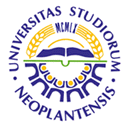 UNIVERSITY OF NOVI SADFACULTY OF AGRICULTURE 21000 NOVI SAD, TRG DOSITEJA OBRADOVIĆA 8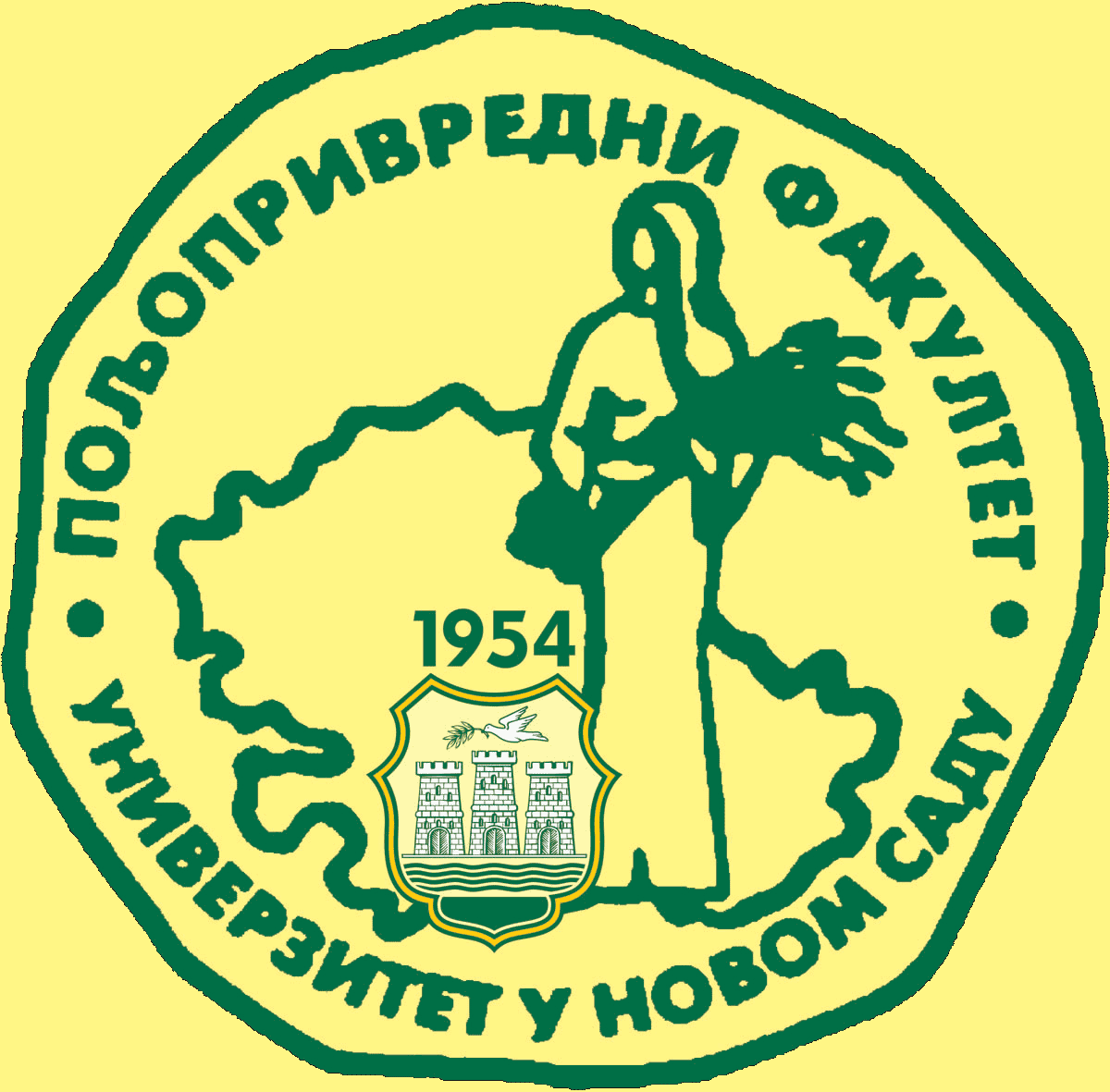 Study Programme AccreditationUNDERGRADUATE ACADEMIC STUDIES                           AGRICULTURAL TOURISM AND RURAL DEVELOPMENT                 Table 5.2 Course specificationTable 5.2 Course specificationTable 5.2 Course specificationCourse:Course:English Language IIEnglish Language IIEnglish Language IIEnglish Language IIEnglish Language IIEnglish Language IIEnglish Language IIEnglish Language IIEnglish Language IICourse id: 7ОАТ2О10Course id: 7ОАТ2О10English Language IIEnglish Language IIEnglish Language IIEnglish Language IIEnglish Language IIEnglish Language IIEnglish Language IIEnglish Language IIEnglish Language IINumber of ECTS: 5Number of ECTS: 5English Language IIEnglish Language IIEnglish Language IIEnglish Language IIEnglish Language IIEnglish Language IIEnglish Language IIEnglish Language IIEnglish Language IITeacher:Teacher:Bojana B. Komaromi, Aleksandar M. Jagrović, Igor Đ. CvijanovićBojana B. Komaromi, Aleksandar M. Jagrović, Igor Đ. CvijanovićBojana B. Komaromi, Aleksandar M. Jagrović, Igor Đ. CvijanovićBojana B. Komaromi, Aleksandar M. Jagrović, Igor Đ. CvijanovićBojana B. Komaromi, Aleksandar M. Jagrović, Igor Đ. CvijanovićBojana B. Komaromi, Aleksandar M. Jagrović, Igor Đ. CvijanovićBojana B. Komaromi, Aleksandar M. Jagrović, Igor Đ. CvijanovićBojana B. Komaromi, Aleksandar M. Jagrović, Igor Đ. CvijanovićBojana B. Komaromi, Aleksandar M. Jagrović, Igor Đ. CvijanovićCourse statusCourse statusMandatoryMandatoryMandatoryMandatoryMandatoryMandatoryMandatoryMandatoryMandatoryNumber of active teaching classes (weekly)Number of active teaching classes (weekly)Number of active teaching classes (weekly)Number of active teaching classes (weekly)Number of active teaching classes (weekly)Number of active teaching classes (weekly)Number of active teaching classes (weekly)Number of active teaching classes (weekly)Number of active teaching classes (weekly)Number of active teaching classes (weekly)Number of active teaching classes (weekly)Lectures: 2 Lectures: 2 Tutorials: 2 Tutorials: 2 Tutorials: 2 Other teaching types:Other teaching types:Study research work:Study research work:Other classes:Other classes:Precondition coursesPrecondition coursesNoneNoneNoneNoneNoneNoneNoneNoneNone1.Educational goalsEnhancing and perfecting basic patterns of grammar, pronunciation, spoken and written language in order to improve students’ ability to communicate in General English. Revision, improvement and activation of basic specialist terms and concepts in the field of agritourism, tourism, business and management. 1.Educational goalsEnhancing and perfecting basic patterns of grammar, pronunciation, spoken and written language in order to improve students’ ability to communicate in General English. Revision, improvement and activation of basic specialist terms and concepts in the field of agritourism, tourism, business and management. 1.Educational goalsEnhancing and perfecting basic patterns of grammar, pronunciation, spoken and written language in order to improve students’ ability to communicate in General English. Revision, improvement and activation of basic specialist terms and concepts in the field of agritourism, tourism, business and management. 1.Educational goalsEnhancing and perfecting basic patterns of grammar, pronunciation, spoken and written language in order to improve students’ ability to communicate in General English. Revision, improvement and activation of basic specialist terms and concepts in the field of agritourism, tourism, business and management. 1.Educational goalsEnhancing and perfecting basic patterns of grammar, pronunciation, spoken and written language in order to improve students’ ability to communicate in General English. Revision, improvement and activation of basic specialist terms and concepts in the field of agritourism, tourism, business and management. 1.Educational goalsEnhancing and perfecting basic patterns of grammar, pronunciation, spoken and written language in order to improve students’ ability to communicate in General English. Revision, improvement and activation of basic specialist terms and concepts in the field of agritourism, tourism, business and management. 1.Educational goalsEnhancing and perfecting basic patterns of grammar, pronunciation, spoken and written language in order to improve students’ ability to communicate in General English. Revision, improvement and activation of basic specialist terms and concepts in the field of agritourism, tourism, business and management. 1.Educational goalsEnhancing and perfecting basic patterns of grammar, pronunciation, spoken and written language in order to improve students’ ability to communicate in General English. Revision, improvement and activation of basic specialist terms and concepts in the field of agritourism, tourism, business and management. 1.Educational goalsEnhancing and perfecting basic patterns of grammar, pronunciation, spoken and written language in order to improve students’ ability to communicate in General English. Revision, improvement and activation of basic specialist terms and concepts in the field of agritourism, tourism, business and management. 1.Educational goalsEnhancing and perfecting basic patterns of grammar, pronunciation, spoken and written language in order to improve students’ ability to communicate in General English. Revision, improvement and activation of basic specialist terms and concepts in the field of agritourism, tourism, business and management. 1.Educational goalsEnhancing and perfecting basic patterns of grammar, pronunciation, spoken and written language in order to improve students’ ability to communicate in General English. Revision, improvement and activation of basic specialist terms and concepts in the field of agritourism, tourism, business and management. 2.Educational outcomesStudents will be capable of active usage of General English at the pre-intermediate level (A2 level according to Common European Framework of Reference for Languages). Students will also be able to actively use basic specialist terms and concepts in the field of agricultural tourism, tourism, business and management. 2.Educational outcomesStudents will be capable of active usage of General English at the pre-intermediate level (A2 level according to Common European Framework of Reference for Languages). Students will also be able to actively use basic specialist terms and concepts in the field of agricultural tourism, tourism, business and management. 2.Educational outcomesStudents will be capable of active usage of General English at the pre-intermediate level (A2 level according to Common European Framework of Reference for Languages). Students will also be able to actively use basic specialist terms and concepts in the field of agricultural tourism, tourism, business and management. 2.Educational outcomesStudents will be capable of active usage of General English at the pre-intermediate level (A2 level according to Common European Framework of Reference for Languages). Students will also be able to actively use basic specialist terms and concepts in the field of agricultural tourism, tourism, business and management. 2.Educational outcomesStudents will be capable of active usage of General English at the pre-intermediate level (A2 level according to Common European Framework of Reference for Languages). Students will also be able to actively use basic specialist terms and concepts in the field of agricultural tourism, tourism, business and management. 2.Educational outcomesStudents will be capable of active usage of General English at the pre-intermediate level (A2 level according to Common European Framework of Reference for Languages). Students will also be able to actively use basic specialist terms and concepts in the field of agricultural tourism, tourism, business and management. 2.Educational outcomesStudents will be capable of active usage of General English at the pre-intermediate level (A2 level according to Common European Framework of Reference for Languages). Students will also be able to actively use basic specialist terms and concepts in the field of agricultural tourism, tourism, business and management. 2.Educational outcomesStudents will be capable of active usage of General English at the pre-intermediate level (A2 level according to Common European Framework of Reference for Languages). Students will also be able to actively use basic specialist terms and concepts in the field of agricultural tourism, tourism, business and management. 2.Educational outcomesStudents will be capable of active usage of General English at the pre-intermediate level (A2 level according to Common European Framework of Reference for Languages). Students will also be able to actively use basic specialist terms and concepts in the field of agricultural tourism, tourism, business and management. 2.Educational outcomesStudents will be capable of active usage of General English at the pre-intermediate level (A2 level according to Common European Framework of Reference for Languages). Students will also be able to actively use basic specialist terms and concepts in the field of agricultural tourism, tourism, business and management. 2.Educational outcomesStudents will be capable of active usage of General English at the pre-intermediate level (A2 level according to Common European Framework of Reference for Languages). Students will also be able to actively use basic specialist terms and concepts in the field of agricultural tourism, tourism, business and management. 3.Course contentTheoretical instructionPhonetics: Correction of students’ pronunciation, accent and intonation according to one of the standard dialects of the English language (British and/or American). Morphology: Nouns – plural, gender, genitive. Pronouns – personal, possessive, question, relative and reflexive. Adjectives – formation and comparison. Adverbs – Formation, place and comparison. Verbs – Forms, auxiliaries, modal verbs, tenses, gerund. Syntax: Word order, clauses, sentences, sentence organisation. Lexical forms – phrasal verbs, idioms, collocations and compounds. Translation – Bilingual translation: from Serbian into English and vice versa.        Practical instructionSpoken language practice in everyday situations. Development of translation skills and techniques. Grammar activation and revision via exercises. Delivering specialist presentations in the field of agritourism, tourism, business and management in English.    3.Course contentTheoretical instructionPhonetics: Correction of students’ pronunciation, accent and intonation according to one of the standard dialects of the English language (British and/or American). Morphology: Nouns – plural, gender, genitive. Pronouns – personal, possessive, question, relative and reflexive. Adjectives – formation and comparison. Adverbs – Formation, place and comparison. Verbs – Forms, auxiliaries, modal verbs, tenses, gerund. Syntax: Word order, clauses, sentences, sentence organisation. Lexical forms – phrasal verbs, idioms, collocations and compounds. Translation – Bilingual translation: from Serbian into English and vice versa.        Practical instructionSpoken language practice in everyday situations. Development of translation skills and techniques. Grammar activation and revision via exercises. Delivering specialist presentations in the field of agritourism, tourism, business and management in English.    3.Course contentTheoretical instructionPhonetics: Correction of students’ pronunciation, accent and intonation according to one of the standard dialects of the English language (British and/or American). Morphology: Nouns – plural, gender, genitive. Pronouns – personal, possessive, question, relative and reflexive. Adjectives – formation and comparison. Adverbs – Formation, place and comparison. Verbs – Forms, auxiliaries, modal verbs, tenses, gerund. Syntax: Word order, clauses, sentences, sentence organisation. Lexical forms – phrasal verbs, idioms, collocations and compounds. Translation – Bilingual translation: from Serbian into English and vice versa.        Practical instructionSpoken language practice in everyday situations. Development of translation skills and techniques. Grammar activation and revision via exercises. Delivering specialist presentations in the field of agritourism, tourism, business and management in English.    3.Course contentTheoretical instructionPhonetics: Correction of students’ pronunciation, accent and intonation according to one of the standard dialects of the English language (British and/or American). Morphology: Nouns – plural, gender, genitive. Pronouns – personal, possessive, question, relative and reflexive. Adjectives – formation and comparison. Adverbs – Formation, place and comparison. Verbs – Forms, auxiliaries, modal verbs, tenses, gerund. Syntax: Word order, clauses, sentences, sentence organisation. Lexical forms – phrasal verbs, idioms, collocations and compounds. Translation – Bilingual translation: from Serbian into English and vice versa.        Practical instructionSpoken language practice in everyday situations. Development of translation skills and techniques. Grammar activation and revision via exercises. Delivering specialist presentations in the field of agritourism, tourism, business and management in English.    3.Course contentTheoretical instructionPhonetics: Correction of students’ pronunciation, accent and intonation according to one of the standard dialects of the English language (British and/or American). Morphology: Nouns – plural, gender, genitive. Pronouns – personal, possessive, question, relative and reflexive. Adjectives – formation and comparison. Adverbs – Formation, place and comparison. Verbs – Forms, auxiliaries, modal verbs, tenses, gerund. Syntax: Word order, clauses, sentences, sentence organisation. Lexical forms – phrasal verbs, idioms, collocations and compounds. Translation – Bilingual translation: from Serbian into English and vice versa.        Practical instructionSpoken language practice in everyday situations. Development of translation skills and techniques. Grammar activation and revision via exercises. Delivering specialist presentations in the field of agritourism, tourism, business and management in English.    3.Course contentTheoretical instructionPhonetics: Correction of students’ pronunciation, accent and intonation according to one of the standard dialects of the English language (British and/or American). Morphology: Nouns – plural, gender, genitive. Pronouns – personal, possessive, question, relative and reflexive. Adjectives – formation and comparison. Adverbs – Formation, place and comparison. Verbs – Forms, auxiliaries, modal verbs, tenses, gerund. Syntax: Word order, clauses, sentences, sentence organisation. Lexical forms – phrasal verbs, idioms, collocations and compounds. Translation – Bilingual translation: from Serbian into English and vice versa.        Practical instructionSpoken language practice in everyday situations. Development of translation skills and techniques. Grammar activation and revision via exercises. Delivering specialist presentations in the field of agritourism, tourism, business and management in English.    3.Course contentTheoretical instructionPhonetics: Correction of students’ pronunciation, accent and intonation according to one of the standard dialects of the English language (British and/or American). Morphology: Nouns – plural, gender, genitive. Pronouns – personal, possessive, question, relative and reflexive. Adjectives – formation and comparison. Adverbs – Formation, place and comparison. Verbs – Forms, auxiliaries, modal verbs, tenses, gerund. Syntax: Word order, clauses, sentences, sentence organisation. Lexical forms – phrasal verbs, idioms, collocations and compounds. Translation – Bilingual translation: from Serbian into English and vice versa.        Practical instructionSpoken language practice in everyday situations. Development of translation skills and techniques. Grammar activation and revision via exercises. Delivering specialist presentations in the field of agritourism, tourism, business and management in English.    3.Course contentTheoretical instructionPhonetics: Correction of students’ pronunciation, accent and intonation according to one of the standard dialects of the English language (British and/or American). Morphology: Nouns – plural, gender, genitive. Pronouns – personal, possessive, question, relative and reflexive. Adjectives – formation and comparison. Adverbs – Formation, place and comparison. Verbs – Forms, auxiliaries, modal verbs, tenses, gerund. Syntax: Word order, clauses, sentences, sentence organisation. Lexical forms – phrasal verbs, idioms, collocations and compounds. Translation – Bilingual translation: from Serbian into English and vice versa.        Practical instructionSpoken language practice in everyday situations. Development of translation skills and techniques. Grammar activation and revision via exercises. Delivering specialist presentations in the field of agritourism, tourism, business and management in English.    3.Course contentTheoretical instructionPhonetics: Correction of students’ pronunciation, accent and intonation according to one of the standard dialects of the English language (British and/or American). Morphology: Nouns – plural, gender, genitive. Pronouns – personal, possessive, question, relative and reflexive. Adjectives – formation and comparison. Adverbs – Formation, place and comparison. Verbs – Forms, auxiliaries, modal verbs, tenses, gerund. Syntax: Word order, clauses, sentences, sentence organisation. Lexical forms – phrasal verbs, idioms, collocations and compounds. Translation – Bilingual translation: from Serbian into English and vice versa.        Practical instructionSpoken language practice in everyday situations. Development of translation skills and techniques. Grammar activation and revision via exercises. Delivering specialist presentations in the field of agritourism, tourism, business and management in English.    3.Course contentTheoretical instructionPhonetics: Correction of students’ pronunciation, accent and intonation according to one of the standard dialects of the English language (British and/or American). Morphology: Nouns – plural, gender, genitive. Pronouns – personal, possessive, question, relative and reflexive. Adjectives – formation and comparison. Adverbs – Formation, place and comparison. Verbs – Forms, auxiliaries, modal verbs, tenses, gerund. Syntax: Word order, clauses, sentences, sentence organisation. Lexical forms – phrasal verbs, idioms, collocations and compounds. Translation – Bilingual translation: from Serbian into English and vice versa.        Practical instructionSpoken language practice in everyday situations. Development of translation skills and techniques. Grammar activation and revision via exercises. Delivering specialist presentations in the field of agritourism, tourism, business and management in English.    3.Course contentTheoretical instructionPhonetics: Correction of students’ pronunciation, accent and intonation according to one of the standard dialects of the English language (British and/or American). Morphology: Nouns – plural, gender, genitive. Pronouns – personal, possessive, question, relative and reflexive. Adjectives – formation and comparison. Adverbs – Formation, place and comparison. Verbs – Forms, auxiliaries, modal verbs, tenses, gerund. Syntax: Word order, clauses, sentences, sentence organisation. Lexical forms – phrasal verbs, idioms, collocations and compounds. Translation – Bilingual translation: from Serbian into English and vice versa.        Practical instructionSpoken language practice in everyday situations. Development of translation skills and techniques. Grammar activation and revision via exercises. Delivering specialist presentations in the field of agritourism, tourism, business and management in English.    4.Teaching methodsLectures, tutorials, consultations. Working in small groups and pairs. Individual work with audio-visual equipment. 4.Teaching methodsLectures, tutorials, consultations. Working in small groups and pairs. Individual work with audio-visual equipment. 4.Teaching methodsLectures, tutorials, consultations. Working in small groups and pairs. Individual work with audio-visual equipment. 4.Teaching methodsLectures, tutorials, consultations. Working in small groups and pairs. Individual work with audio-visual equipment. 4.Teaching methodsLectures, tutorials, consultations. Working in small groups and pairs. Individual work with audio-visual equipment. 4.Teaching methodsLectures, tutorials, consultations. Working in small groups and pairs. Individual work with audio-visual equipment. 4.Teaching methodsLectures, tutorials, consultations. Working in small groups and pairs. Individual work with audio-visual equipment. 4.Teaching methodsLectures, tutorials, consultations. Working in small groups and pairs. Individual work with audio-visual equipment. 4.Teaching methodsLectures, tutorials, consultations. Working in small groups and pairs. Individual work with audio-visual equipment. 4.Teaching methodsLectures, tutorials, consultations. Working in small groups and pairs. Individual work with audio-visual equipment. 4.Teaching methodsLectures, tutorials, consultations. Working in small groups and pairs. Individual work with audio-visual equipment. Knowledge evaluation (maximum 100 points)Knowledge evaluation (maximum 100 points)Knowledge evaluation (maximum 100 points)Knowledge evaluation (maximum 100 points)Knowledge evaluation (maximum 100 points)Knowledge evaluation (maximum 100 points)Knowledge evaluation (maximum 100 points)Knowledge evaluation (maximum 100 points)Knowledge evaluation (maximum 100 points)Knowledge evaluation (maximum 100 points)Knowledge evaluation (maximum 100 points)Pre-examination obligationsPre-examination obligationsPre-examination obligationsMandatoryPointsPointsFinal exam Final exam MandatoryMandatoryPointsLecture attendanceLecture attendanceLecture attendanceYes/No1010Written examWritten examYes/NoYes/No20Lecture attendanceLecture attendanceLecture attendanceYes/No1010Oral examOral examYes/NoYes/No30TestsTestsTestsYes/No15+1515+15Practical workPractical workPractical workYes/No1010SeminarsSeminarsSeminarsYes/No--Literature Literature Literature Literature Literature Literature Literature Literature Literature Literature Literature Ord.AuthorAuthorTitleTitleTitlePublisherPublisherPublisherPublisherYear1.Liz and John Soars, Amanda MarisLiz and John Soars, Amanda MarisNew Headway Pre-Intermediate, 4th EdNew Headway Pre-Intermediate, 4th EdNew Headway Pre-Intermediate, 4th EdOxford University PressOxford University PressOxford University PressOxford University Press20112.Whitby NWhitby NBusiness Benchmark – BEC PreliminaryBusiness Benchmark – BEC PreliminaryBusiness Benchmark – BEC PreliminaryCambridge University Press, 6th PrintingCambridge University Press, 6th PrintingCambridge University Press, 6th PrintingCambridge University Press, 6th Printing2009 3.Harding, K & Walker, RHarding, K & Walker, ROxford English for Careers: Tourism 1&2Oxford English for Careers: Tourism 1&2Oxford English for Careers: Tourism 1&2Oxford University PressOxford University PressOxford University PressOxford University Press2006 4.Murphy RMurphy REnglish Grammar in Use, 3rd EdEnglish Grammar in Use, 3rd EdEnglish Grammar in Use, 3rd EdCambridge University PressCambridge University PressCambridge University PressCambridge University Press20105.Michael M., Felicity O'DellMichael M., Felicity O'DellBasic Vocabulary in Use, 2nd EdBasic Vocabulary in Use, 2nd EdBasic Vocabulary in Use, 2nd EdCambridge University PressCambridge University PressCambridge University PressCambridge University Press20106.Relevantni internet sajtoviRelevantni internet sajtoviwww.agritourismworld.com; www.wtoelibrary.orgwww.agritourismworld.com; www.wtoelibrary.orgwww.agritourismworld.com; www.wtoelibrary.org